花蓮縣花蓮市明廉國民小學109學年度家庭暴力防治課程宣導推動成果報告主題：家庭暴力防治課程~衝突導火線年級：六年級成果照片：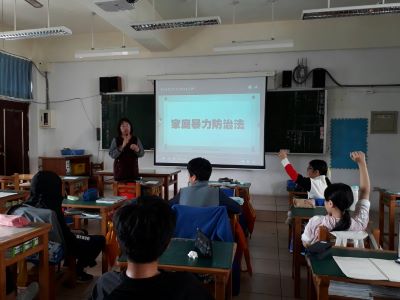 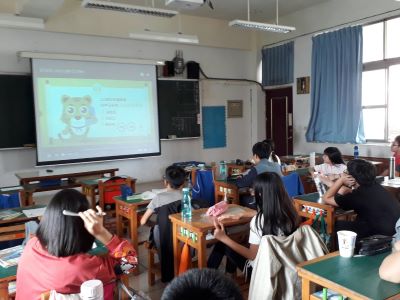 圖片說明：家庭暴力防治課程宣導。圖片說明：觀賞家庭暴力防治教育影片。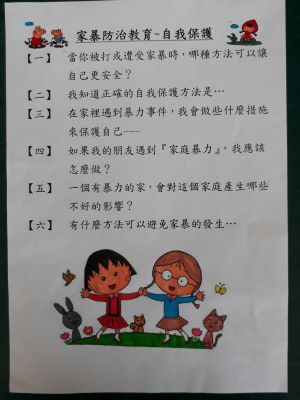 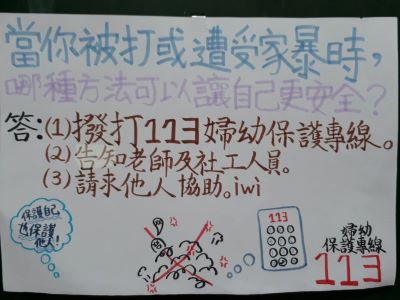 圖片說明：小組討論活動。圖片說明：活動單小組共同製作。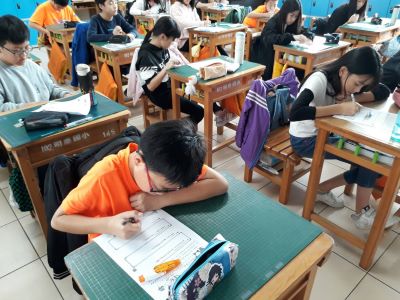 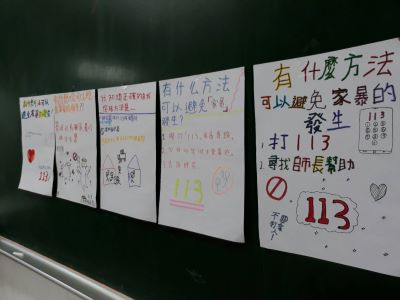 圖片說明：活動單製作與分享。圖片說明：優良作品展示。